C o m u n e    d i    S e m i n a r a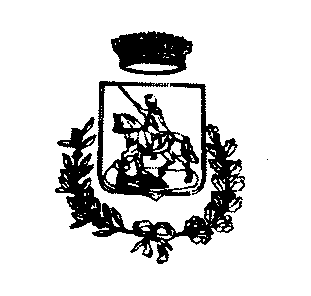 Città Metropolitana di Reggio CalabriaAVVISO PUBBLICO PER LA NOMINA DI UN REVISORE DEI CONTI INDIPENDENTE NELL’AMBITO DEL PROGETTO SAI MISURE URGENTI PER LA CRISI IN UCRAINA, PRESENTAZIONE NUOVE PROPOSTE PER 1000 POSTI RETI SAIConvenzione stipulata tra il Comune di Seminara e l’ARCI di Reggio Calabria APS - Prot. n. 5240 del 29.06.2023Oggetto dell’ incaricoIl Comune di Seminara  intende affidare l’incarico di Revisore indipendente per le verifiche amministrative, finanziarie, tecniche e materiali delle spese sostenute ai fini dell’attuazione del progetto finanziato nell’ambito del Progetto “RETE SAI - Sistema di protezione per richiedenti asilo e rifugiati”, anno 2023, in oggetto richiamato.L’attività del Revisore indipendente, consiste nelle verifiche amministrativo-contabili di tutti i documenti giustificativi originali, relativi a tutte le voci di rendicontazione, della loro pertinenza rispetto al Piano Finanziario Preventivo, della esattezza e dell’ammissibilità delle spese in relazione a quanto disposto dalla legislazione nazionale e comunitaria, dai principi contabili e da quanto indicato “Manuale Unico di rendicontazione” e s.m.i.,, come indicato nel Decreto del Ministero dell’Interno  - maggio 2018.Modalità di svolgimento dell’incaricoIl Revisore Indipendente assumerà l’incarico di effettuare le verifiche amministrativo-contabili di tutti i documenti giustificativi originali relativi a tutte le voci di rendicontazione, della loro pertinenza rispetto al Piano Finanziario Preventivo, della esattezza e dell’ammissibilità delle spese in relazione a quanto disposto dalla legislazione nazionale e comunitaria, dai principi contabili e da quanto indicato dal “Manuale Unico di rendicontazione – anno 2018. L’attività di verifica si sostanzia in un “certificato di revisione” che accompagna obbligatoriamente la rendicontazione delle spese sostenute.Per essere ammesso a selezione il candidato, oltre ai requisiti professionali sopra indicati, deve essere in possesso dei seguenti requisiti:cittadinanza italiana o di uno degli Stati membri dell’Unione Europea;godimento dei diritti civili e politici;non aver riportato condanne penali e non essere destinatario di provvedimenti che riguardano l’applicazione di misure di prevenzione, di decisioni civili e di provvedimenti amministrativi iscritti nel casellario giudiziale;non essere sottoposto a procedimenti penali.non essere incorso nella destituzione, dispensa, decadenza o licenziamento da precedente impiego presso una pubblica amministrazione;non trovarsi in alcuna condizione di conflitto di interessi o che comportino il divieto di contrarre con la pubblica amministrazione.Il requisito di indipendenza è essenziale per poter validamente assumere l’incarico di Revisore del progetto e deve essere posseduto al momento in cui l’incarico viene affidato e per tutta la durata dello stesso. In particolare il soggetto incaricato alla revisione non deve accettare l’incarico di verifica amministrativo- contabile del progetto se sono in corso relazioni finanziarie, d'affari, di lavoro o di altro genere, comprese quelle derivanti dalla prestazione all’Ente titolare di finanziamento di taluni servizi, diversi dalla revisione, tali che un terzo ragionevole ed informato riterrebbe compromessa l'indipendenza, come riportato nel seguente elenco esemplificativo e non esaustivo:sia coinvolto nella redazione del bilancio;riceva diretto vantaggio qualora le risultanze della verifica risultino positive;abbia uno stretto rapporto con persone che occupano posizioni rilevanti all’interno dell’organigramma dell’Ente titolare del finanziamento e/o di uno degli Enti Gestori;abbia rapporti contrattuali di qualsiasi natura con gli eventuali Enti Attuatori;sia un responsabile e/o un partner dell’Ente titolare del finanziamento;si trovi in una qualsiasi situazione che comprometta la sua imparzialità o abilità di redigere un verbale di verifica in modo obiettivo.I suddetti requisiti devono essere posseduti alla data di scadenza del termine per la presentazione delle domande.3.Compenso dell’incaricoIl compenso per lo svolgimento dell’incarico è stabilito in euro 1.5000,00 Somma finanziata anno 2023: € 290.000,00 compenso revisore € 1.500,00Il compenso del revisore è incluso di imposte, oneri o versamenti obbligatori per legge. Il compenso verrà corrisposto a conclusione dell’attività di revisione e a seguito della presentazione delle certificazioni come indicato al punto precedente.Requisiti di ammissione alla selezioneI revisori saranno scelti tra gli iscritti:a) Professionisti (Revisori legali iscritti al Registro tenuto presso il Ministero dell’Economia e delle Finanze o Revisori dei conti degli Enti Locali iscritti all’albo tenuto presso il Ministero dell’Interno);Società di Servizi o di Revisione Contabile. In questo caso è necessario che il soggetto preposto alla firma (persona fisica) sia iscritto al Registro tenuto presso il Ministero dell’Economia e delle Finanze e sia munito di formale delega per la sottoscrizione della documentazione in nome e per conto della Società di Servizi o di Revisione, i quali possiedono i requisiti previsti dalla Legge, facendo parte dell'Albo dal quale la Prefettura effettua il sorteggio.Domanda di partecipazionePer partecipare i candidati interessati a ricoprire la carica di Revisore Contabile Indipendente presso il Comune di Seminara per la realizzazione del  Progetto Sai misure urgenti per la crisi in Ucraina, presentazione nuove proposte per 1000 posti reti SAI dovranno presentare domanda di partecipazione redatta secondo il modello all. “A”, firmata digitalmente, inviata a: protocollo.seminara@asmepec.it ENTRO LE ORE 12.00 DEL GIORNO 29 dicembre 2023, indicando nell’oggetto: AVVISO DI SELEZIONE PER LA NOMINA DI UN REVISORE INDIPENDENTE PROGETTO  SAI MISURE URGENTI PER LA CRISI IN UCRAINA, PRESENTAZIONE NUOVE PROPOSTE PER 1000 POSTI RETI SAI – COMUNE DI SEMINARAAlla domanda dovranno essere allegati:curriculum vitae dettagliatodocumento d’identitàDichiarazione sostitutiva resa ai sensi del D.P.R. 445/2000 dalla quale risulti che per il richiedente non sussistono ipotesi di ineleggibilità ed incompatibilità stabilite dalla legge e che non incorra nei limiti di assunzione d’incarichi;Dichiarazione di accettazione dell'incarico in caso di nomina.Presentazione delle domandeLe domande e i suoi allegati firmati digitalmente, dovranno pervenire entro le ore e il giorno su indicati.– ChiarimentiSi dà atto che, per la procedura in oggetto, tutte le comunicazioni e gli scambi di informazioni tra il comune di Seminara e i soggetti partecipanti potranno avvenire esclusivamente per MAIL affari.generali@comune.seminara.rc.it Non saranno rese informazioni o chiarimenti di alcun tipo per telefono. Le richieste di informazione e/o chiarimento saranno soddisfatte dal Comune di seminara entro 5 giorni dalla loro formulazione.– Responsabile del ProcedimentoAi fini della presente procedura il Responsabile del Procedimento è individuato nel Responsabile del settore Affari Generali Domenico Scordo.9 – Documentazione da presentareNella domanda, redatta ai sensi del DPR 445/2000 sotto forma di dichiarazione sostitutiva di atto di notorietà, dovranno essere indicati:Cognome, nome, luogo e data di nascita;Residenza con indicazione dell’eventuale diverso recapito (comprensivo di numero telefonico,, indirizzo di posta elettronica) al quale il professionista desidera che pervengano tutte le comunicazioni;Di non trovarsi in alcuna delle condizioni di incompatibilità ed ineleggibilità previste dalla legge.Di aver assolto all’obbligo del rispetto del limite massimo di incarichi di organo di revisione previsti dalla normativa.Alla domanda dovrà essere obbligatoriamente allegato un curriculum vitae debitamente sottoscritto dove dovranno essere esattamente indicate le esperienze in materia di revisione contabile. La valutazione e la scelta dei professionisti avverrà sulla base delle esperienze dichiarate nel curriculum.Il curriculum vitae dovrà essere corredato da una copia del documento di identità. Comportano l'esclusione della domanda:la mancata indicazione delle proprie generalità;a mancata sottoscrizione della domanda;la mancata allegazione della documentazione richiesta;la presentazione oltre il termine di scadenza previsto.In caso di parità di punteggio, sarà selezionato il più giovane di età. Ai fini dell’attribuzione del punteggio, non saranno presi in considerazione titoli non indicati in maniera chiara ed esaustiva.Si procederà all’affidamento dell’incarico anche in presenza di una sola candidatura, purché ritenuta idonea. L’incarico sarà formalizzato con la stipula di una convenzione di incarico professionale disciplinante i termini e le modalità di svolgimento dell'attività.L’esito della selezione sarà reso noto mediante pubblicazione della graduatoria sul sito internet www.comune.seminara.rc.it nella sezione Amministrazione trasparente/Bandi di gara e contratti.- Tutela dei dati personaliIl Comune di Seminara informa – nelle modalità e termini esplicitati nell’informativa di seguito riportata - che, ai sensi del D. Lgs. n. 196/2003, tratterà i dati di cui è in possesso esclusivamente per lo svolgimento delle attività e per l’assolvimento degli obblighi previsti dalle leggi e dai regolamenti in materia.Criteri di valutazione e punteggiIl Responsabile del Procedimento procederà alla valutazione delle domande, corredate dal curriculum, pervenute entro il termine stabilito dal presente avviso. Il curriculum che presenterà maggiore esperienza professionale nell’ambito di progetti finanziati con contributo comunitario e/o con contributo nazionale, come revisore indipendente, come revisore dei conti effettuato presso pubbliche amministrazioni che abbiano una durata di almeno tre mesi ecc. sarà individuato come affidatario dell’incarico.InformazioniIl presente avviso pubblico è consultabile sul sito internet / home page di questo Ente al seguente indirizzo: www.comune.seminara.rc.it   e nella sezione Amministrazione trasparente/Bandi di gara e contratti.Seminara, 19 dicembre 2023Il Responsabile Settore Affari GeneraliDomenico ScordoSETTORE I – Affari Generali